ПриложениеОПЕРАТИВНЫЙ ЕЖЕДНЕВНЫЙ ПРОГНОЗвозникновения чрезвычайных ситуаций на территорииРоссийской Федерации на 04 ноября 2022 г.ДАЛЬНЕВОСТОЧНЫЙ ФОПрогноз опасных и неблагоприятных метеорологических условийМетеорологическая обстановкаНа севере округа местами снег, гололедица, на юге снег, мокрый снег, дождь. На севере Камчатского края очень сильный снег, мокрый снег. В Магаданской области очень сильный снег. На юге Камчатского края сильный снег, мокрый снег. На востоке Республики Саха, (Якутия), на юге Чукотского АО сильный снег. В Камчатском крае метель, налипание мокрого снега, гололедные явления. На востоке Республики Саха, (Якутия), в Магаданской области, на юге Чукотского АО метель, гололедица. На востоке Республики Саха (Якутия), в Приморском, Хабаровском краях, на юге Камчатского края, в Сахалинской, Магаданской областях, на Курильских островах сильный ветер с порывами 15-20 м/с, на севере Камчатского края, в Чукотском АО 20-25 м/с.  1.2.Гидрологическая обстановка: Местами на реках округа преимущественно сохраняется понижение уровней воды. Гидрологическая обстановка развивается в соответствии с прогнозами.Существенных изменений в ледовой обстановке на территории округа не произошло. Сохраняется развитие осенних ледовых явлений на реках Республики Бурятия, Амурской области, Хабаровского, Забайкальского и Камчатского краев. На северных реках Магаданской, Амурской областей, Чукотского АО, республик Саха (Якутия), Бурятия, Забайкальского края – установился ледостав.В Республике Бурятия на реках наблюдались колебания, отмечаются ледовые явления в виде заберегов и шуги, на отдельных участках северных рек установился ледостав, на р. Муя у с. Таксимо при установлении ледостава отмечался подъём уровня на 62 см.В Забайкальском крае на р. Нерча у г. Нерчинск установился неполный ледостав, на 5 дней позже обычного. На остальных реках сохраняются забереги, шугоход, на малых реках и реках северных районов – ледостав, местами неполный.В Амурской области на Верхнем и Среднем Амуре до с. Гродеково отмечается ледоход, у с. Поярково – снежура, ниже по течению в пределах области льда нет. На реках центральных районов наблюдается ледоход различной интенсивности, на северных реках ледостав.В Еврейской автономной области на Среднем Амуре в пределах области и небольших реках отмечаются слабые колебания уровней воды.  На р. Б. Бира на участке ст. Бира – г. Биробиджан в сроки близкие к обычным начался ледоход, у г. Биробиджан - на 4 дня позже.В Хабаровском крае на Нижнем Амуре и других реках края преобладает снижение уровней воды.Продолжается ледоход на реках Бурея, Ниман, Тырма, Мая, Тугур. На р. Кур у с. Кур в сроки близкие к обычным начался ледоход.В Сахалинской области на реках о. Сахалин преобладает небольшой спад уровня воды.В Камчатском крае на некоторых реках центральных районов, а также на отдельных реках Елизовского района начали отмечаться первые ледовые явления в виде заберег и шугохода.В Республике Саха (Якутия), в Магаданской области и Чукотском АО на реках отмечаются незначительные колебания уровней воды. На реках продолжается процесс ледообразования и установления постоянного ледового покрова. В Приморском крае на большинстве рек сохраняется тенденция постепенного спада уровня воды. И лишь на малых реках центральных районов отмечаются локальные подъемы уровней воды до 20 см, существенно не влияющие на водный режим рек. Водность рек преимущественно близка к среднемноголетним значениям для этого периода времени, и только водность отдельных малых рек центральных, западных и южных районов превышает норму до 2,5 раз.  Все реки в берегах, уровни преимущественно ниже отметок выхода воды на пойму на 1,0-2,0 м, на отдельных участках до 3,0 м. Неблагоприятных и опасных гидрологических явлений не отмечалось.В связи с положительными среднесуточными температурами воздуха развития ледовых явлений на реках края пока не наблюдается. В ближайшие трое суток на реках края сохранится преимущественно спад уровней воды, на отдельных участках рек возможны небольшие колебания уровней воды. Выхода рек из берегов, опасных гидрологических явлений не прогнозируется.Японское море, Татарский пролив высота волн 1-2 м (4 балла).Охотское море высота волн 2-3.5 м (5 баллов).Берингово море высота волн 2-3.5 м (5 баллов).2. Прогноз ЧСПриродные и природно-техногенные ЧСПовышается вероятность возникновения чрезвычайных ситуаций «нарушение условий жизнедеятельности населения» на востоке Республики Саха (Якутия), в Приморском, Хабаровском краях, на юге Камчатского края, в Сахалинской, Магаданской областях, на Курильских островах, на севере Камчатского края, в Чукотском АО, связанных с повреждением (обрывом) ЛЭП и линий связи, обрушением слабо укрепленных конструкций (Источник ЧС – сильный порывистый ветер), в Камчатском крае (Источник ЧС – налипание мокрого снега, гололедные явления).Существует высокая вероятность ЧС, связанных с затруднением в движении автотранспорта, перекрытием трасс для движения и увеличением количества ДТП на автодорогах федерального, регионального и местного значения, а так же в работе аэропортов и вертолетных площадок на севере округа (Источник ЧС – гололедица), в Магаданской области, на востоке Республики Саха, (Якутия), на юге Чукотского АО (Источник ЧС – сильный и очень сильный снег, метель, гололедица), в Камчатском крае (Источник ЧС – сильный и очень сильный снег, метель, гололедные явления).Наибольший риск провалов людей и техники под лед сохраняется на водных объектах в республиках Саха (Якутия), Бурятия, Камчатском, Хабаровском, Забайкальском краях, Магаданской, Амурской областях, Чукотском АО. На озерах, водохранилищах, в руслах рек, в прибрежных акваториях морей (на севере округа), в связи с неустойчивым ледообразованием повышается вероятность отрыва ледовых полей с рыбаками любителями.Сохраняется вероятность выявления единичных очагов природных пожаров на природных территориях отдельных районов Приморского края.Возникает вероятность происшествий и чрезвычайных ситуаций в связи с перекрытием дорог, нарушением работы транспорта, повреждением зданий и сооружений, нарушением работы систем жизнеобеспечения населения, угрозой населению, вызванных сходом снежных лавин в горных и лавиноопасных районах Сахалинской и Магаданской областей, Камчатского, Хабаровского краев, Чукотского АО (Источник ЧС – сход снежных лавин, высота снежного покрова 30 см и более).2.2. Техногенные ЧС Прогнозируется вероятность возникновения чрезвычайных ситуаций 
локального уровня, связанных с авариями в работе систем коммунального жизнеобеспечения, а также риск возникновения техногенных пожаров (в т.ч. взрывов бытового газа), бытовых пожаров в частном секторе с использованием печного отопления на территории округа (Источник ЧС – понижение температуры воздуха, износ оборудования, нарушение и несоблюдение производственно-технологических норм и правил эксплуатации газового оборудованияи, не соблюдение правил пожарной безопастности).СИБИРСКИЙ ФОПрогноз опасных и неблагоприятных метеорологических условийМетеорологическая обстановкаВ республиках Алтай, Хакасия, Алтайском крае, Омской, Новосибирской, Кемеровской областях, на западе Томской области сильный снег, мокрый снег, местами дождь, метель, налипание мокрого снега, гололедные явления. На Таймыре сильный снег, метель, гололедица. На юге округа туман. В республиках Алтай Хакасия, Алтайском крае, Омской, Новосибирской, Кемеровской областях, на западе Томской области, на Таймыре сильный ветер с порывами 15-20 м/с, местами до 23 м/с.  Гидрологическая обстановкаПовышение уровня воды (на 24-62 см), связанное с формированием ледяного покрова, отмечается на р. Енисей на участке г. Игарка - с. Караул, р. Подкаменная Тунгуска у с. Ванавара (Красноярский край).Прогноз ЧСПриродные и природно-техногенные ЧСПовышается вероятность возникновения чрезвычайных ситуаций «нарушение условий жизнедеятельности населения» в республиках Алтай, Хакасия, Алтайском крае, Омской, Новосибирской, Кемеровской областях, на западе Томской области, на Таймыре, связанных с повреждением (обрывом) ЛЭП и линий связи, обрушением слабо укрепленных конструкций (Источник ЧС – сильный порывистый ветер), в республиках Алтай, Хакасия, Алтайском крае, Омской, Новосибирской, Кемеровской областях, на западе Томской области (Источник ЧС – налипание мокрого снега, гололедные явления)Существует высокая вероятность ЧС, связанных с затруднением в движении автотранспорта, перекрытием трасс для движения и увеличением количества ДТП на автодорогах федерального, регионального и местного значения, а так же в работе аэропортов и вертолетных площадок в республиках Алтай, Хакасия, Алтайском крае, Омской, Новосибирской, Кемеровской областях, на западе Томской области, на Таймыре (Источник ЧС – сильный снег, метель, гололедные явления), на юге округа (Источник ЧС – туман).Наибольший риск провалов людей и техники под лед сохраняется на водных объектах в Иркутской области, центральных и северных районах Красноярского края. На озерах, водохранилищах, в руслах рек, в прибрежных акваториях морей (на севере округа), в связи с неустойчивым ледообразованием повышается повышается вероятность отрыва ледовых полей с рыбаками любителями.Возникает вероятность происшествий и чрезвычайных ситуаций в связи с перекрытием дорог, нарушением работы транспорта, повреждением зданий и сооружений, нарушением работы систем жизнеобеспечения населения, угрозой населению, вызванных сходом снежных лавин в горных и лавиноопасных районах республик Алтай, Хакасия, Кемеровской области (Источник ЧС – сход снежных лавин, высота снега 30 см и более).2.2. Техногенные ЧС Прогнозируется вероятность возникновения чрезвычайных ситуаций 
локального уровня, связанных с авариями в работе систем коммунального жизнеобеспечения, а также риск возникновения техногенных пожаров (в т.ч. взрывов бытового газа), бытовых пожаров в частном секторе с использованием печного отопления на территории округа (Источник ЧС – понижение температуры воздуха, износ оборудования, нарушение и несоблюдение производственно-технологических норм и правил эксплуатации газового оборудованияи, не соблюдение  правил пожарной безопастности).УРАЛЬСКИЙ ФО1. Прогноз опасных и неблагоприятных метеорологических условий Метеорологическая обстановкаМестами на территории округа снег, мокрый снег, гололедица. В Курганской, Тюменской областях, на юге Ханты-Мансийского АО сильный снег, мокрый снег, метель, налипание мокрого снега, гололедные явления. На севере Ямало-Ненецкого АО сильный снег, метель, гололедица. В Курганской, Тюменской областях, на юге Ханты-Мансийского АО сильный ветер с порывами 18-23 м/с, в Свердловской области, на севере Ямало-Ненецкого АО 15-20 м/с.  Гидрологическая обстановкаВ гидрологической обстановке других субъектов округа существенных изменений не произошло. Первые ледовые явления отмечаются на реках Челябинской области и Ямало-Ненецкого АО.Повышение уровня воды (на 24-62 см), связанное с формированием ледяного покрова, отмечается на р. Ныда у п. Ныда, р. Еркал-Надей-Пур у п. Халесовая (Ямало-Ненецкий АО).2. Прогноз ЧС2.1. Природные и природно-техногенные ЧСПовышается вероятность возникновения чрезвычайных ситуаций «нарушение условий жизнедеятельности населения» в Курганской, Тюменской областях, на юге Ханты-Мансийского АО, в Свердловской области, на севере Ямало-Ненецкого АО, связанных с повреждением (обрывом) ЛЭП и линий связи, обрушением слабо укрепленных конструкций (Источник ЧС – сильный порывистый ветер), в Курганской, Тюменской областях, на юге Ханты-Мансийского АО (Источник ЧС – налипание мокрого снега, гололедные явления).Существует высокая вероятность ЧС, связанных с затруднением в движении автотранспорта, перекрытием трасс для движения и увеличением количества ДТП на автодорогах федерального, регионального и местного значения, а так же в работе аэропортов и вертолетных площадок на территории округа (Источник ЧС –гололедица), в Курганской, Тюменской областях, на юге Ханты-Мансийского АО,  на севере Ямало-Ненецкого АО (Источник ЧС – сильный снег, метель, гололедные явления).Возникают риски происшествий на территории Челябинской области, вызванных повреждением опор ЛЭП, перекрытием автомобильных и железных дорог, разрушением объектов инфраструктуры и нарушением жизнеобеспечения населения (Источник ЧС – высокий уровень предшествующего увлажнения, техногенная и антропогенная деятельность).2.2. Техногенные ЧСПрогнозируется вероятность возникновения чрезвычайных ситуаций 
локального уровня, связанных с авариями в работе систем коммунального жизнеобеспечения, а также риск возникновения техногенных пожаров (в т.ч. взрывов бытового газа), бытовых пожаров в частном секторе с использованием печного отопления на территории округа (Источник ЧС – понижение температуры воздуха, износ оборудования, нарушение и несоблюдение производственно-технологических норм и правил эксплуатации газового оборудованияи, не соблюдение правил пожарной безопастности).ПРИВОЛЖСКИЙ ФО1. Прогноз опасных и неблагоприятных метеорологических условийМетеорологическая обстановкаМестами на территории округа снег, мокрый снег, гололедица, туман. 1.2.	 Гидрологическая обстановкаПовышение уровня воды наблюдается на отдельных реках республик Чувашия, Мордовия и Башкортостан.2. Прогноз ЧС2.1. Природные и природно-техногенные ЧССуществует высокая вероятность ЧС, связанных с затруднением в движении автотранспорта, перекрытием трасс для движения и увеличением количества ДТП на автодорогах федерального, регионального и местного значения, а так же в работе аэропортов и вертолетных площадок на территории округа (Источник ЧС –гололедица, туман).Возникают риски происшествий на территории Оренбургской области, Пермского края, вызванных повреждением опор ЛЭП, перекрытием автомобильных и железных дорог, разрушением объектов инфраструктуры и нарушением жизнеобеспечения населения (Источник ЧС – оползни, провалы грунта, антропогенная деятельность).2.2 Техногенные ЧС Прогнозируется вероятность возникновения чрезвычайных ситуаций локального уровня, связанных с авариями в работе систем коммунального жизнеобеспечения, а также риск возникновения техногенных пожаров (в т.ч. взрывов бытового газа) на территории округа (Источник ЧС – износ оборудования, нарушение и несоблюдение производственно-технологических норм и правил эксплуатации газового оборудования).ЮЖНЫЙ ФОПрогноз опасных и неблагоприятных метеорологических условийМетеорологическая обстановкаВ Республике Адыгея, Краснодарском крае, Ростовской области дождь, местами туман. Гидрологическая обстановка Черное море высота волн 0.5-1м (3 балла).Азовское море и Керченский пролив высота волн 0.5-1м (3 балла).2. Прогноз ЧС2.1. Природные и природно-техногенные ЧССуществует высокая вероятность ЧС, связанных с затруднением в движении автотранспорта, перекрытием трасс для движения и увеличением количества ДТП на автодорогах федерального, регионального и местного значения, а так же в работе аэропортов и вертолетных площадок в Республике Адыгея, Краснодарском крае, Ростовской области (Источник ЧС – туман).Сохраняется вероятность выявления единичных очагов природных пожаров на природных территориях отдельных районов Республики Крым.Возникают риски происшествий в горных районах республик Адыгея, Крым, Краснодарского края, вызванных повреждением опор ЛЭП, перекрытием автомобильных и железных дорог, разрушением объектов инфраструктуры и нарушением жизнеобеспечения населения (Источник ЧС – оползни, обвалы, провалы грунта, антропогенная деятельность). 2.2. Техногенные ЧС Прогнозируется вероятность возникновения чрезвычайных ситуаций  локального уровня, связанных с авариями в работе систем коммунального жизнеобеспечения, а также риск возникновения техногенных пожаров (в т.ч. взрывов бытового газа) на территории округа (Источник ЧС – износ оборудования, нарушение и несоблюдение производственно-технологических норм и правил эксплуатации газового оборудования).СЕВЕРО-КАВКАЗСКИЙ ФО1. Прогноз опасных и неблагоприятных метеорологических условийМетеорологическая обстановкаНа всей территории округа сильный дождь, в горных районах мокрый снег. 1.2.Гидрологическая обстановка.Каспийское море: высота волн 0.5-1 м (3 балла)2. Прогноз ЧС2.1. Природные и природно-техногенные ЧСВозникают риски происшествий в горных районах Ставропольского края,  Республики Северная Осетия-Алания, Кабардино-Балкарской, Карачаево-Черкесской республик, республик Дагестан, Ингушетия, Чеченской Республики,  вызванных повреждением опор ЛЭП, газо-, водо, нефтепроводов; перекрытием дорог; разрушением объектов инфраструктуры и нарушением жизнеобеспечения населения (Источник ЧС – оползни, обвалы, провалы грунта, высокий уровень предшествующего увлажнения, антропогенная деятельность).2.2. Техногенные ЧС Прогнозируется вероятность возникновения чрезвычайных ситуаций  локального уровня, связанных с авариями в работе систем коммунального жизнеобеспечения, а также риск возникновения техногенных пожаров (в т.ч. взрывов бытового газа) на территории округа (Источник ЧС – износ оборудования, нарушение и несоблюдение производственно-технологических норм и правил эксплуатации газового оборудования).СЕВЕРО-ЗАПАДНЫЙ ФО1. Прогноз опасных и неблагоприятных метеорологических условийМетеорологическая обстановкаМестами на территории округа туман, на севере гололедица. В Мурманской, Калининградской областях, Ненецком АО ветер с порывами 12-17 м/с. 1.2.Гидрологическая обстановка.В Мурманской области на р. Поной, р. Лотта наблюдается плавучий лед; на Ловозере – ледостав с полыньями. В Республике Коми возобновилось ледообразование на Средней, Нижней Печоре, в среднем, нижнем течении реки Ижмы, на реках Пижма и Цильма; на этих участках наблюдается в основном редкий шугоход.Баренцево море высота волн 1-2м (4 балла).Белое море высота волн 0.5-1м (3 балла).Балтийское море высота волн 0.5-1м (3 балла).2. Прогноз ЧС2.1. Природные и природно-техногенные ЧСПовышается вероятность возникновения чрезвычайных ситуаций «нарушение условий жизнедеятельности населения» в Мурманской, Калининградской областях, Ненецком АО, связанных с повреждением (обрывом) ЛЭП и линий связи, обрушением слабо укрепленных конструкций (Источник ЧС –порывистый ветер).Существует высокая вероятность ЧС, связанных с затруднением в движении автотранспорта, перекрытием трасс для движения и увеличением количества ДТП на автодорогах федерального, регионального и местного значения, а так же в работе аэропортов и вертолетных площадок на севере округа (Источник ЧС – гололедица), на территории округа (Источник ЧС – туман).Сохраняется вероятность возникновения чрезвычайных ситуаций 
на территории Мурманской области, вызванных нарушением железнодорожного и автомобильного транспортного сообщения и жизнедеятельности населения в районах воздействия  единичных селевых, оползневых процессов (Источник ЧС – оползни, провалы грунта,, антропогенная деятельность).2.2. Техногенные ЧСПрогнозируется вероятность возникновения чрезвычайных ситуаций 
локального уровня, связанных с авариями в работе систем коммунального жизнеобеспечения, а также риск возникновения техногенных пожаров (в т.ч. взрывов бытового газа), бытовых пожаров в частном секторе с использованием печного отопления на территории округа (Источник ЧС – понижение температуры воздуха, износ оборудования, нарушение и несоблюдение производственно-технологических норм и правил эксплуатации газового оборудованияи, не соблюдение  правил пожарной безопастности).ЦЕНТРАЛЬНЫЙ ФО1. Прогноз опасных и неблагоприятных метеорологических условийМетеорологическая обстановкаМестами на территории округа слабый снег, мокрый снег, гололедица, туман.2. Прогноз ЧС2.1. Природные и природно-техногенные ЧССуществует высокая вероятность ЧС, связанных с затруднением в движении автотранспорта, перекрытием трасс для движения и увеличением количества ДТП на автодорогах федерального, регионального и местного значения, а так же в работе аэропортов и вертолетных площадок на территории округа (Источник ЧС – туман, гололедица).2.2. Техногенные ЧСПрогнозируется вероятность возникновения чрезвычайных ситуаций 
локального уровня, связанных с авариями в работе систем коммунального жизнеобеспечения, а также риск возникновения техногенных пожаров (в т.ч. взрывов бытового газа), бытовых пожаров в частном секторе с использованием печного отопления на территории округа (Источник ЧС – понижение температуры воздуха, износ оборудования, нарушение и несоблюдение производственно-технологических норм и правил эксплуатации газового оборудованияи, не соблюдение правил пожарной безопастности).Г. МОСКВА1. Прогноз опасных и неблагоприятных метеорологических условийОблачно с прояснениями. По области местами небольшой снег. Температура ночью в Москве -5...-3°, по области -7...-2°, днем в Москве -2...0°, по области -3...2°. Ветер северный 2-7  м/с. По области местами гололедица.2. Прогноз ЧС2.1. Природные и природно-техногенные ЧС Существует высокая вероятность ЧС, связанных с затруднением в движении автотранспорта, перекрытием трасс для движения и увеличением количества ДТП на автодорогах федерального, регионального и местного значения, а так же в работе аэропортов и вертолетных площадок на территории города (Источник ЧС –гололедица).2.2. Техногенные ЧСПрогнозируется вероятность возникновения чрезвычайных ситуаций 
локального уровня, связанных с авариями в работе систем коммунального жизнеобеспечения, а также риск возникновения техногенных пожаров (в т.ч. взрывов бытового газа) на территории города (Источник ЧС – износ оборудования, нарушение и несоблюдение производственно-технологических норм и правил эксплуатации газового оборудования).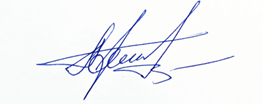 ВрИО начальника 5 НИЦ 	А.Н. Гордиенко03 ноября 2022Исп.: Шароватов А.А.8 (495) 983 65 48, доб. 43-46